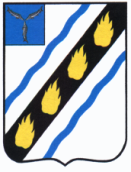 АДМИНИСТРАЦИЯСОВЕТСКОГО МУНИЦИПАЛЬНОГО РАЙОНАСАРАТОВСКОЙ ОБЛАСТИПОСТАНОВЛЕНИЕот 14.03.2024 № 149р.п. СтепноеО внесении изменений в постановление администрации Советского муниципального района от 01.09.2023 № 459В целях установления единого порядка содержания территории и осуществления мероприятий по благоустройству, повышения ответственности физических и юридических лиц за соблюдение чистоты и порядка, руководствуясь Жилищным кодексом Российской Федерации, Федеральным законом от 06.10.2003 № 131-ФЗ «Об общих принципах организации местного самоуправления в Российской Федерации», постановлением администрации Советского муниципального района  от 21.06.2017№ 328«Об утверждении Порядка принятия решений о разработке, формировании, реализации и оценки эффективности муниципальных программ Советского муниципального района Степновского муниципального образования» и Уставом Советского муниципального района, администрация Советского муниципального района ПОСТАНОВЛЯЕТ:1. Внести в постановление администрации Советского муниципального района от 01.09.2023 № 459 «Об утверждении муниципальной программы «Благоустройство территории р.п. Степное Степновского муниципального образования Советского муниципального района» (далее-программа)следующие изменения:1) раздел паспорта «Объемы финансового обеспечения муниципальной программы» изложить в новой редакции:«»;2)приложение №3 к муниципальной программе изложить в новой редакции (прилагается).2. Настоящее постановление вступает в силу со дня его официального опубликования в установленном порядке.Глава Советскогомуниципального района                                                                 С.В.ПименовСавенков Е.Н.5-05-76Сведения об объемах и источниках финансового обеспечения муниципальной программы».Верно:Руководитель аппарата                                                                                                   И.Е. ГригорьеваОбъемы финансового обеспечения муниципальной программы:Объем финансирования программы составляет:23 710,0 тыс.руб., в том числе:на 2024 г. –8 710,0 тыс.руб., 2025 г. –7 500,0 тыс. руб., 2026г. –7 500,0 тыс.руб.в том числе:местный бюджет23 710,0 тыс.руб., в том числе:на 2024 г. –8 710,0 тыс.руб., 2025 г. –7 500,0 тыс. руб., 2026г. –7 500,0 тыс.руб.федеральный бюджет(прогнозно)0 тыс.руб., в том числе:2024г.-0 тыс.руб., 2025г.-0 тыс.руб.,2026 г.-0 тыс. руб.областной бюджет (прогнозно)0,0 тыс.руб., в том числе: 2024 г.-0тыс.руб., 2025 г.-0,0 тыс.руб.,2026 г.-0 тыс. руб.внебюджетные средства (прогнозно)0,0 тыс.руб., в том числе: 2024 г.-0тыс.руб., 2025 г.-0,0 тыс. руб.,2026 г.-0 тыс. руб.Приложениек постановлению администрации Советского муниципального района от 14.03.2024 № 149 «Приложение № 3 к муниципальной программе «Благоустройство территории р.п. Степное Степновского муниципального образования Советского муниципального района»№п/пНаименованиеОтветственный исполнительИсточники финансового обеспеченияОбъемы финансового обеспечения, всегоВ том числе по годам реализации программыВ том числе по годам реализации программыВ том числе по годам реализации программы№п/пНаименованиеОтветственный исполнительИсточники финансового обеспеченияОбъемы финансового обеспечения, всего2024 год2025 год2026 год1Уличное освещение р.п. Степное Степновского муниципального образованияУличное освещение р.п. Степное Степновского муниципального образованияУличное освещение р.п. Степное Степновского муниципального образованияУличное освещение р.п. Степное Степновского муниципального образованияУличное освещение р.п. Степное Степновского муниципального образованияУличное освещение р.п. Степное Степновского муниципального образованияУличное освещение р.п. Степное Степновского муниципального образования1.1Электроэнергия уличного освещенияМКУ «АХО органов местного самоуправления Советского муниципального района Саратовской области»Местный бюджет6601,72321,72140,02140,01.1Электроэнергия уличного освещенияМКУ «АХО органов местного самоуправления Советского муниципального района Саратовской области»Областной бюджет (прогнозно)0,00,00,00,01.1Электроэнергия уличного освещенияМКУ «АХО органов местного самоуправления Советского муниципального района Саратовской области»Федеральный бюджет (прогнозно)0,00,00,00,01.1Электроэнергия уличного освещенияМКУ «АХО органов местного самоуправления Советского муниципального района Саратовской области»Внебюджетные источники (прогнозно)0,00,00,00,01.2.Прочие  мероприятия по  уличному освещению р.п. СтепноеМКУ «АХО органов местного самоуправления Советского муниципального района Саратовской области»Местный бюджет2898,31178,3860,0860,01.2.Прочие  мероприятия по  уличному освещению р.п. СтепноеМКУ «АХО органов местного самоуправления Советского муниципального района Саратовской области»Областной бюджет(прогнозно)0,00,00,00,01.2.Прочие  мероприятия по  уличному освещению р.п. СтепноеМКУ «АХО органов местного самоуправления Советского муниципального района Саратовской области»Федеральный бюджет (прогнозно)0,00,00,00,01.2.Прочие  мероприятия по  уличному освещению р.п. СтепноеМКУ «АХО органов местного самоуправления Советского муниципального района Саратовской области»Внебюджетные источники (прогнозно)0,00,00,00,0ИТОГО9500,03500,03000,03000,02Озеленение р.п. Степное Степновского муниципального образованияОзеленение р.п. Степное Степновского муниципального образованияОзеленение р.п. Степное Степновского муниципального образованияОзеленение р.п. Степное Степновского муниципального образованияОзеленение р.п. Степное Степновского муниципального образованияОзеленение р.п. Степное Степновского муниципального образованияОзеленение р.п. Степное Степновского муниципального образования2.1.Озеленение р.п. СтепноеМКУ «АХО органов местного самоуправления Советского муниципального района Саратовской области»Местный бюджет6900,02300,02300,02300,02.1.Озеленение р.п. СтепноеМКУ «АХО органов местного самоуправления Советского муниципального района Саратовской области»Областной бюджет(прогнозно)0,00,00,00,02.1.Озеленение р.п. СтепноеМКУ «АХО органов местного самоуправления Советского муниципального района Саратовской области»Федеральный бюджет (прогнозно)0,00,00,00,02.1.Озеленение р.п. СтепноеМКУ «АХО органов местного самоуправления Советского муниципального района Саратовской области»Внебюджетные источники (прогнозно)0,00,00,00,0ИТОГО6900,02300,02300,02300,03Прочие мероприятия по благоустройству р.п. Степное Степновского муниципального образованияПрочие мероприятия по благоустройству р.п. Степное Степновского муниципального образованияПрочие мероприятия по благоустройству р.п. Степное Степновского муниципального образованияПрочие мероприятия по благоустройству р.п. Степное Степновского муниципального образованияПрочие мероприятия по благоустройству р.п. Степное Степновского муниципального образованияПрочие мероприятия по благоустройству р.п. Степное Степновского муниципального образованияПрочие мероприятия по благоустройству р.п. Степное Степновского муниципального образования№п/пНаименованиеОтветственный исполнительИсточники финансового обеспеченияОбъемы финансового обеспечения, всегоВ том числе по годам реализации программыВ том числе по годам реализации программыВ том числе по годам реализации программы№п/пНаименованиеОтветственный исполнительИсточники финансового обеспеченияОбъемы финансового обеспечения, всего2024 год2025 год2026 год3.1.Прочие мероприятия по благоустройству р.п. СтепноеМКУ «АХО органов местного самоуправления Советского муниципального района Саратовской области»Местный бюджет7310,02910,02200,02200,03.1.Прочие мероприятия по благоустройству р.п. СтепноеМКУ «АХО органов местного самоуправления Советского муниципального района Саратовской области»Областной бюджет(прогнозно)0,00,00,00,0Прочие мероприятия по благоустройству р.п. СтепноеФедеральный бюджет (прогнозно)0,00,00,00,0Прочие мероприятия по благоустройству р.п. СтепноеВнебюджетные источники (прогнозно)0,00,00,00,0ИТОГО7310,02910,02200,02200,0Местный бюджетМестный бюджет23710,08710,07500,07500,0Областной бюджет (прогнозно)Областной бюджет (прогнозно)0,00,00,00,0Федеральный бюджет (прогнозно)Федеральный бюджет (прогнозно)0,00,00,00,0Внебюджетные источники (прогнозно)Внебюджетные источники (прогнозно)0,00,00,00,0Всего по программеВсего по программе23710,08710,07500,07500,0